ГОЛОВЫ цветовНожки, подбукетники, листьяБукетыЛенты, сеткиКлей, фольгаОПТ-РИТУАЛ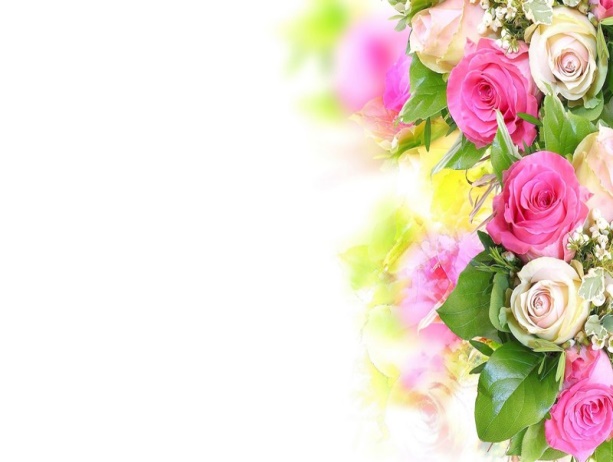 РТ пос. Самосырово, пер. Мира 3/1РТ пос. Самосырово, пер. Мира 3/1Тел: 89178-88-45-38 МадинаТел: 89178-88-45-38 Мадинаwww.OPT-RITUAL.comE-mail: 2920979@mail.ruE-mail: 2920979@mail.ruФотоНаименованиеОписаниеЕд.изм.Цена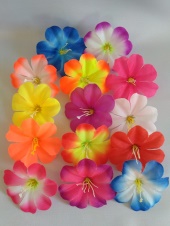 Г102 Голова клематис "Мальва" d=9см. (уп-100шт.)Голова клематис "Мальва" d=9см. (уп-100шт.)шт.0,6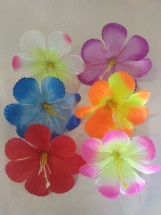 Г121 Голова мальвы атласной "Марта" d=9см (уп-100шт)Голова мальвы атласной "Марта" d=9см (уп-100шт)шт.0,8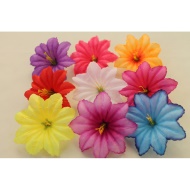 Г112 Голова колокольчик "Салют" d=12см (уп-100 шт)Голова колокольчик "Салют" d=12см (уп-100 шт)шт.0,9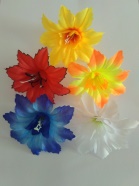 Г109 Голова колокольчика двойного "Улыбка" (уп=100 шт.)Голова колокольчика двойного "Улыбка" (уп=100 шт.)шт.1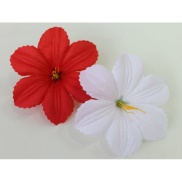 Г190 Голова клематис "Рассвет" d=13.5см (уп-350шт.)Голова клематис "Рассвет" d=13.5см (уп-350шт.)шт.1,2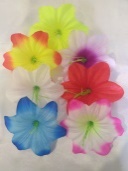 Г131 Голова лилии шелковой "Дельта" d=13см( уп-700 микс)Голова лилии шелковой "Дельта" d=13см( уп-700 микс)шт.1,2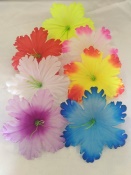 Г107 Голова лилии шелк. резная d=15см (уп.-700 микс.)Голова лилии шелк. резная d=15см (уп.-700 микс.)шт.1,3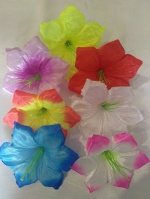 Г145 Голова колокольчика "Зарница" d=13 см (уп-700 микс)Голова колокольчика "Зарница" d=13 см (уп-700 микс)шт.1,5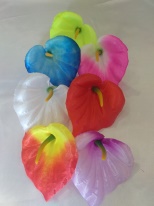 Г105 Голова каллы "Прага" d=10 cм (уп.-100 шт)Голова каллы "Прага" d=10 cм (уп.-100 шт)шт.1,5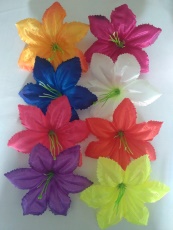 Г134 Клематис атласн."Звёздочка"d=15см(уп-800микс)Клематис атласн."Звёздочка"d=15см(уп-800микс)шт.1,5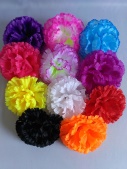 Г116 Голова гвоздики d = 8.5см (уп.-100шт.)Голова гвоздики d = 8.5см (уп.-100шт.)шт.1,7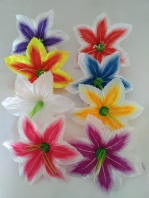 Г103 Голова лилии тигровой мал. d = 11см (уп.-100шт.)Голова лилии тигровой мал. d = 11см (уп.-100шт.)шт.2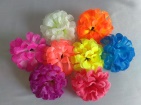 Г229 Голова шарик "Солнышко"d=9см. (уп-100шт.)Голова шарик "Солнышко"d=9см. (уп-100шт.)шт.2,2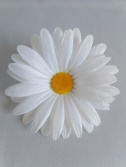 Г123 Голова ромашки "Полюшко" d=13см (уп-100шт)Г123 Голова ромашки "Полюшко" d=13см (уп-100шт)шт.2,4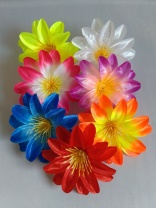 Г164 Георгин атласный "Герман" d=13см (уп-50шт.)Георгин атласный "Герман" d=13см (уп-50шт.)шт.2,4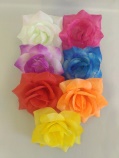 Г219 Голова розы "Люси" d=9см (уп-100шт)Голова розы "Люси" d=9см (уп-100шт)шт.2,4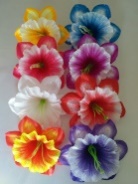 Г111 Голова нарцисс атласный d=14см(уп-100шт.)Голова нарцисс атласный d=14см(уп-100шт.)шт.2,5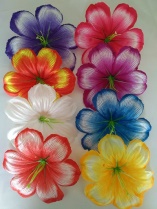 Г161 Голова амаралиса атласная d=15см (уп.-100шт.)Голова амаралиса атласная d=15см (уп.-100шт.)шт.2,5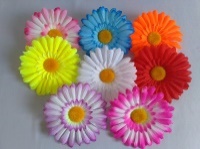 Г101 Голова ромашки "Василиса" d=10см (уп.-50шт.)Голова ромашки "Василиса" d=10см (уп.-50шт.)шт.2,6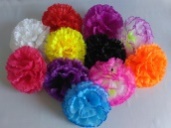 Г117 Гвоздика крупная d=11,5 см.(уп-50шт)Гвоздика крупная d=11,5 см. (уп-50шт)шт.2,6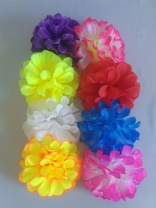 Г159 Голова шар "лакомка" d=12см (уп-50шт.)Голова шар "лакомка" d=12см (уп-50шт.)шт.2,6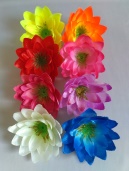 Г214 Голова лотоса "Нарядный" d=12см (уп-30шт)Голова лотоса "Нарядный" d=12см (уп-30шт)шт.2,8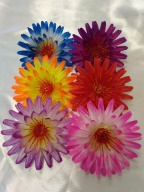 Г120 Голова астры "Тома" d=10см (уп-50 шт.)Голова астры "Тома" d=10см (уп-50 шт.)шт.2,9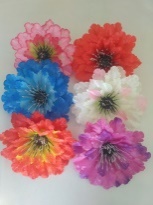 Г165 Голова Георгина атласного "Лаура" d=11см (уп-50шт)Голова Георгина атласного "Лаура" d=11см (уп-50шт)шт.3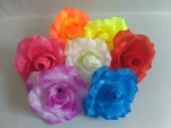 Г178 Голова розы "Агния" 5 слоев d=13см (уп-50 шт.)Голова розы "Агния" 5 слоев d=13см (уп-50 шт.)шт.3,5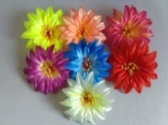 Г194 Голова георгина атлас. 3 слоя d=15см (уп.-50шт.)Голова георгина атлас. 3 слоя d=15см (уп.-50шт.)шт.3,5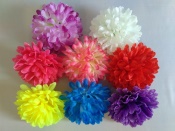 Г212 Голова хризантемы "Лучик" 6 слоев d=8см. (уп-50шт.)Голова хризантемы "Лучик" 6 слоев d=8см. (уп-50шт.)шт.3,5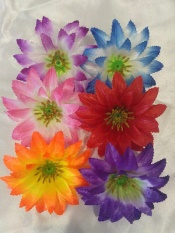 Г128 Голова астры "Золушка" d=12см (уп-50шт)Г128 Голова астры "Золушка" d=12см (уп-50шт)шт.3,5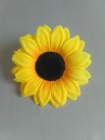 Г228 Голова подсолнуха d=10см (уп-100 шт.)Голова подсолнуха d=10см (уп-100 шт.)шт.3,7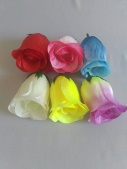 Г118 Голова розы бутон атласн."Белла" h=7см (уп-20шт.)Г118 Голова розы бутон атласн."Белла" h=7см (уп-20шт.)шт.3,8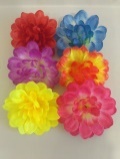 Г220 Голова камелия "Афелия" d=11см.(уп-50шт.)Голова камелия "Афелия" d=11см.(уп-50шт.)шт.3,8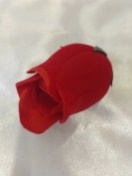 Г196 Голова бутона розы бархатной h=7см (уп.-20шт.)Голова бутона розы бархатной h=7см (уп.-20шт.)шт.3,9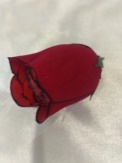 Г230 Голова бутона розы бархатной h-7см (уп-20шт)Голова бутона розы бархатной h-7см (уп-20шт)шт.3,9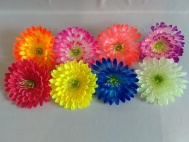 Г140 Голова хризантемы "Джульетта" d=14см. (уп-40шт.)Голова хризантемы "Джульетта" d=14см. (уп-40шт.)шт.4,2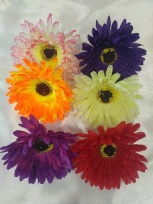 Г163 Голова герберы "Октябрь" d=10см (уп-50шт)Голова герберы "Октябрь" d=10см (уп-50шт)шт.4,2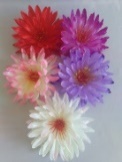 Г217 Голова георгин атлас. "Герцог" 4 слоя d=14см (уп-30шт.)Голова георгин атлас. "Герцог" 4 слоя d=14см (уп-30шт.)шт.4,4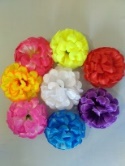 Г215 Голова шафран "Марс" d=11см (уп-50шт.)Голова шафран "Марс" d=11см (уп-50шт.)шт.4,5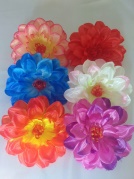 Г188 Голова георгина атласного "Москва" d=13см (уп-30шт)Голова георгина атласного "Москва" d=13см (уп-30шт)шт.4,9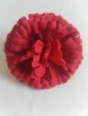 Г218 Голова гвоздики бархатной "Глория" 3 слоя d=11см (уп-50 шт.)Голова гвоздики бархатной "Глория" 3 слоя d=11см (уп-50 шт.)шт.5,5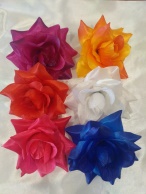 Г213 Голова розы атласной "Пекин" d=15см (уп-50шт)Голова розы атласной "Пекин" d=15см (уп-50шт)шт.5,5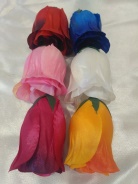 Г153 Голова розы бутон "Любовь" H=10см (уп-30шт.)Голова розы бутон "Любовь" H=10см (уп-30шт.)шт.6,5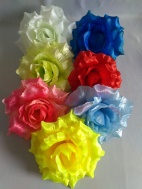 Г203 Голова розы "Рада" 6 слоев d=16см (уп-30шт.)Голова розы "Рада" 6 слоев d=16см (уп-30шт.)шт.6,5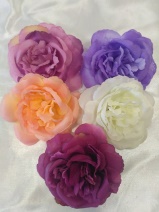 Г208 Голова пиона "Лондон" d=12см (уп-30шт)Голова пиона "Лондон" d=12см (уп-30шт)шт.6,5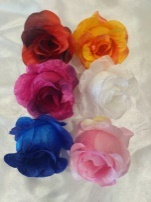 Г150 Голова бутона Розы атласной"Милан" h=9см (уп.-20шт.)Голова бутона Розы атласной"Милан" h=9см (уп.-20шт.)шт.6,5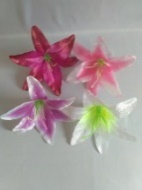 Г160 Голова лилии "Альфа"d=19см (уп-20шт.)Голова лилии "Альфа"d=19см (уп-20шт.)шт.6,8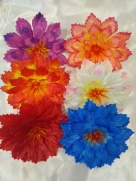 Г148 Голова георгина "Премьера"d=17см (уп-30шт.)Голова георгина "Премьера"d=17см (уп-30шт.)шт.6,9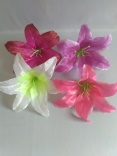 Г132 Голова лилии "Бетта" d=21см (уп-20шт.)Голова лилии "Бетта" d=21см (уп-20шт.)шт.7,3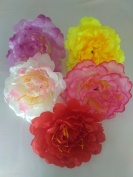 Г169 Голова пиона атласного "Июнь" d=14см(уп-20 шт)Голова пиона атласного "Июнь" d=14см(уп-20 шт)шт.7,5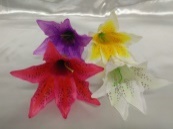 Г168 Голова трубчатая лилия  H=16см (уп-20шт.)Голова трубчатая лилия  H=16см (уп-20шт.)шт.7,5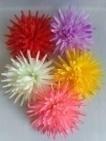 Г216 Голова хризантема "Аделя" 8 слоев d=14см (уп-30шт)Голова хризантема "Аделя" 8 слоев d=14см (уп-30шт)шт.7,8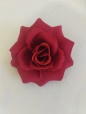 Г221 Голова розы бархатной "Ника" 4 слоя d=12см (уп-30шт)Голова розы бархатной "Ника" 4 слоя d=12см (уп-30шт)шт.8,4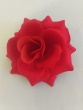 Г222 Голова розы бархатной "Ариадна" 4 слоя d=12см (уп-30шт)Голова розы бархатной "Ариадна" 4 слоя d=12см (уп-30шт)шт.8,4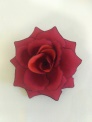 Г223 Голова розы бархатной "Афина" 4 слоя d=12см (уп-30шт)Голова розы бархатной "Афина" 4 слоя d=12см (уп-30шт)шт.8,4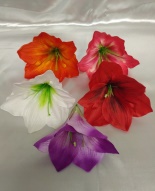 Г162 Голова лилии "Тига" H=12см(уп-20шт)Голова лилии "Тига" H=12см(уп-20шт)шт.8,9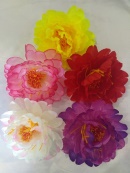 Г204 Голова пиона атласного "Рига" d=14см( уп-20шт)Голова пиона атласного "Рига" d=14см( уп-20шт)шт.9,5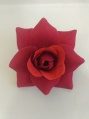 Г224 Голова розы бархатной "Бьянка" 4 слоя d=16см (уп-30шт)Голова розы бархатной "Бьянка" 4 слоя d=16см (уп-30шт)шт.11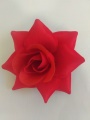 Г225 Голова розы бархатной "Бетти" 4 слоя d=16см (уп-30шт)Голова розы бархатной "Бетти" 4 слоя d=16см (уп-30шт)шт.11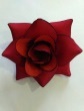 Г226 Голова розы бархатной "Белла" 4 слоя d=16см (уп-30шт)Голова розы бархатной "Белла" 4 слоя d=16см (уп-30шт)шт.11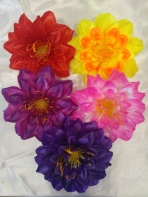 Г154 Голова георгина "Гармония" d=17см (уп-20шт.)Голова георгина "Гармония" d=17см (уп-20шт.)шт.12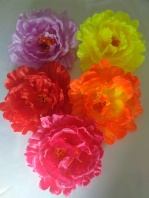 Г201 Голова Пиона "Гигант" d=20см (уп-10шт)Голова Пиона "Гигант" d=20см (уп-10шт)шт.14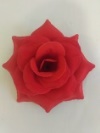 Г227 Голова розы бархатной "Пламя" 5 слов d=18см (уп-20шт.)Голова розы бархатной "Пламя" 5 слов d=18см (уп-20шт.)шт.15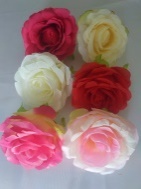 Г184 Голова розы "Венчание" h=8см (уп-10шт.)Голова розы "Венчание" h=8см (уп-10шт.)шт.21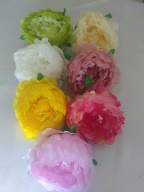 Г172 Голова Пиона "Свадебный" h-10см( уп.-10 шт)Голова Пиона "Свадебный" h-10см( уп.-10 шт)шт.29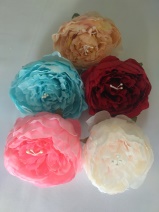 Г179 Голова Пионовидной розы h=8 см (уп-10 шт)Голова Пионовидной розы h=8 см (уп-10 шт)шт.29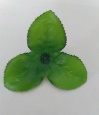 О158 Лист розетка средняя "универсальная" (уп-100шт.)Лист розетка средняя "универсальная" (уп-100шт.)шт.0,5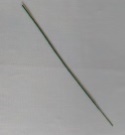 О169 Нога твердая h=25см. (уп-100шт)Нога твердая h=25см. (уп-100шт)шт.0,6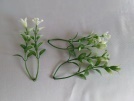 О182 Пластиковая добавка двойная бело-зеленая h=10см. (уп-100шт.)Пластиковая добавка двойная бело-зеленая h=10см. (уп-100шт.)шт.0,70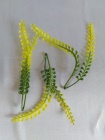 О183 Пластиковая добавка двойная желто- зеленая h-16см. (уп-100 шт.)Пластиковая добавка двойная желто- зеленая h-16см. (уп-100 шт.)шт.0,70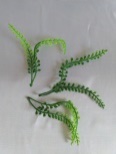 О184 Пластиковая добавка двойная зеленая h-16см.(уп-100шт.)Пластиковая добавка двойная зеленая h-16см.(уп-100шт.)шт.0,70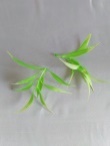 О188 Пластиковая насадка одиночная бело- зеленая h=11см  (уп-100 шт.)Пластиковая насадка одиночная бело- зеленая h=11см  (уп-100 шт.)шт.0,70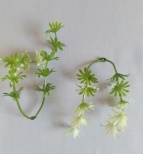 О178 Пластиковая добавка "ромашка" h=10см. (уп-100шт.)Пластиковая добавка "ромашка" h=10см. (уп-100шт.)шт.0,80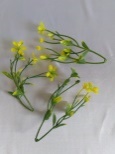 О185 Пластиковая добавка двойная Полюшко h=11см. (уп-100шт.)Пластиковая добавка двойная Полюшко h=11см. (уп-100шт.)шт.0,80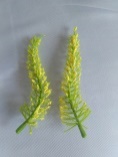 О179 Пластиковая насадка с  желтой обсыпкой h=11см. (уп-100шт.)Пластиковая насадка с  желтой обсыпкой h=11см. (уп-100шт.)шт.0,90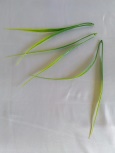 О180 Пластикова добавка двойная Лилия h=22см (уп-100шт.)Пластикова добавка двойная Лилия h=22см (уп-100шт.)шт.0,90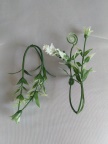 О186 Пластиковая добавка тройная бело-зеленая h=11см. (уп-100шт.)Пластиковая добавка тройная бело-зеленая h=11см. (уп-100шт.)шт.0,90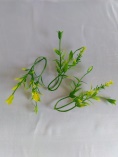 О187 Пластиковая добавка тройная с желтым h=11см. (уп-100шт.)Пластиковая добавка тройная с желтым h=11см. (уп-100шт.)шт.0,90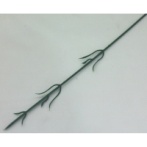 О111 Ножка гвоздичная китай Н-30см. (уп-100шт)Ножка гвоздичная китай Н-30см.  (уп-100шт)шт.1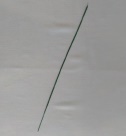 О170 Нога твердая h=35см (уп-100шт.)Нога твердая h=35см (уп-100шт.)шт.1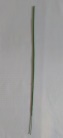 О171 Нога твердая h=45см. (уп-100шт.)Нога твердая h=45см. (уп-100шт.)шт.1,2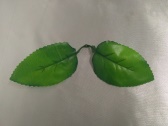 О198 Лист розы двойной (уп-100шт.)Лист розы двойной (уп-100шт.)шт.1,3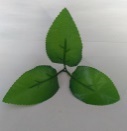 О157 Лист тройной средний "Роза"(уп-100шт.)Лист тройной средний "Роза"(уп-100шт.)шт.1,5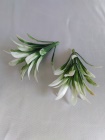 О181 Пластиковая насадка одиночная белая h-8см. (уп-100шт.)Пластиковая насадка одиночная белая h-8см. (уп-100шт.)шт.1,5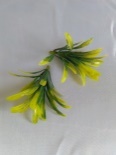 О189 Пластиковая насадка одиночная желтая h=9см. (уп-100шт.)Пластиковая насадка одиночная желтая h=9см. (уп-100шт.)шт.1,50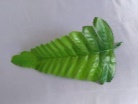 О191 Насадка одиночный лист Хризантемы h=16см (уп-100шт)Насадка одиночный лист Хризантемы h=16см (уп-100шт)шт.1,50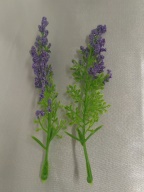 О196 Пластиковая добавка с обсыпкой H=11см (уп-100 шт.)Пластиковая добавка с обсыпкой H=11см (уп-100 шт.)шт.1,5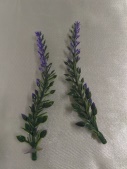 О197 Пластиковая добавка H=10см (уп-100шт.)Пластиковая добавка H=10см (уп-100шт.)шт.1,5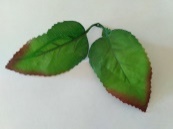 О199 Лист розы двойной (уп-100 шт.)Лист розы двойной (уп-100 шт.)шт.1,5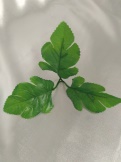 О200 Лист хризантемы маленький (уп-100шт)Лист хризантемы маленький (уп-100шт)шт.1,5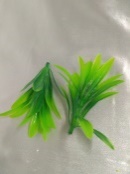 О201 Пластиковая насадка одиночная H=8см (уп-100шт.)Пластиковая насадка одиночная H=8см (уп-100шт.)шт.1,5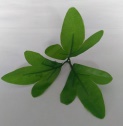 О155 Лист тройной средний "Хризантема"(уп-100шт.)Лист тройной средний "Хризантема"(уп-100шт.)шт.1,6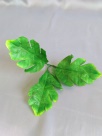 О192 Лист тройной Дубок (уп-100шт.)Лист тройной Дубок (уп-100шт.)шт.1,7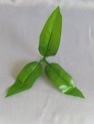 О193 Насадка тройной лист Лилия (уп-100шт.)Насадка тройной лист Лилия (уп-100шт.)шт.1,7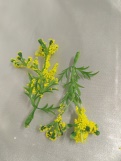 О195 Пластиковая добавка с обсыпкой H=9см (уп-100шт.)Пластиковая добавка с обсыпкой H=9см (уп-100шт.)шт.2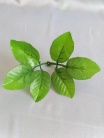 О190 Лист розы  6 лепестков (уп-100шт.)Лист розы  6 лепестков (уп-100шт.)шт.2,20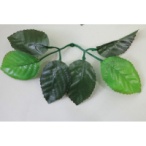 О134 Розетка из листьев. (уп-200 шт.)Розетка из листьев. (уп-200 шт.)шт.2,5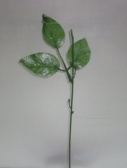 О119 Ножка для розы с одним листом h-38 см.(уп-50 шт.)Ножка для розы с одним листом h-38 см.(уп-50 шт.)шт.2,5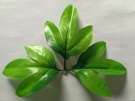 О156 Лист тройной большой "Хризантема" (уп-100шт.)Лист тройной большой "Хризантема" (уп-100шт.)шт.2,9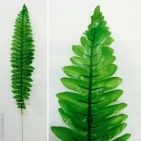 О161 Лист папортника узкий (тканевый) h=45см. (уп-20шт.)Лист папортника узкий (тканевый) h=45см. (уп-20шт.)шт.4,5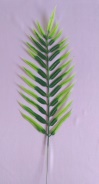 О176 Лист рябина h=37см. (уп-20шт.)Лист рябина h=37см. (уп-20шт.)шт.4,5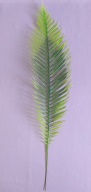 О177 Лист пальма утонченная h=40см. (уп-20шт.)Лист пальма утонченная h=40см. (уп-20шт.)шт.4,5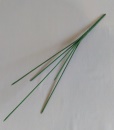 О175 Подбукетник без листьев 5г.h=30см.(уп-10шт.)Подбукетник без листьев 5г.h=30см.(уп-10шт.)шт.5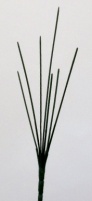 О109 Подбукетник без листьев 7г.h=30см (уп.-100шт.)Подбукетник без листьев 7г.h=30см (уп.-100шт.)шт.6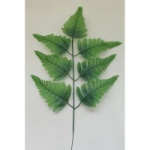 О112 Ветка папоротника Тундра (уп-12 шт.)Ветка папоротника Тундра (уп-12 шт.)шт.6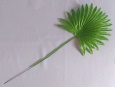 О163 Лист пальмы h=42см. (уп-20шт.)Лист пальмы h=42см. (уп-20шт.)шт.6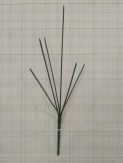 О116 Подбукетник без листьев 6 г. h=30см.(уп-10шт.)Подбукетник без листьев 6 г. h=30см.(уп-10шт.)шт.6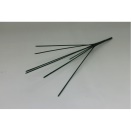 О168 Подбукетник без листьев 7г.h=36см. (уп-10шт.)Подбукетник без листьев 7г.h=36см. (уп-10шт.)шт.7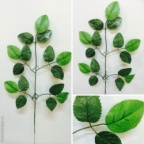 О102 Лист розы h=50см. (уп-20шт.)Лист розы h=50см.(уп-20шт.)шт.7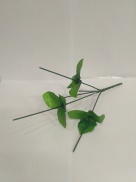 О101 Подбукетник с листьями 5г.+3л H-30см.(уп-10шт.)Подбукетник с листьями 5г.+3л H-30см.(уп-10шт.)шт.7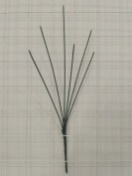 О110 Подбукетник без листьев 6г.H-36см. (уп-10шт.)Подбукетник без листьев 6г.H-36см. (уп-10шт.)шт.7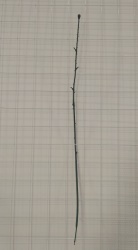 О115 Нога розы H-66см (уп-10шт.)Нога розы H-66см (уп-10шт.)шт.7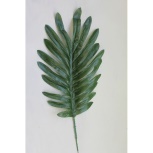 О162 Одиночный лист манстеры h=47см.(уп-20шт.)Одиночный лист манстеры h=47см.(уп-20шт.)шт.7,5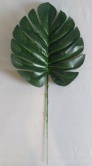 О167 Лист манстера h=38см (уп-20 шт.)Лист манстера h=38см (уп-20 шт.)шт.7,5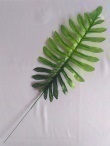 О160 Лист манстера h=7см. (уп-20шт)Лист манстера h=7см. (уп-20шт)шт.8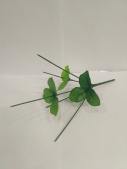 О103 Подбукетник с листьями 6г.+3л H-30см.(уп-10шт.)Подбукетник с листьями 6г.+3л H-30см.(уп-10шт.)шт.8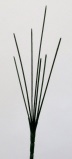 О174 Подбукетник без листьев 7г.h=40см.(уп-10шт.)Подбукетник без листьев 7г.h=40см.(уп-10шт.)шт.9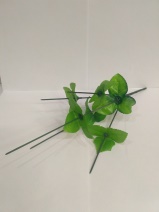 О104 Подбукетник с листьями 6г.+6л.H-36см.(уп-10шт)О104 Подбукетник с листьями 6г.+6л.H-36см.(уп-10шт)шт.9О172 Подбукетник без листьев 7г.h=46см.(уп-10шт.)Подбукетник без листьев 7г.h=46см.(уп-10шт.)шт.10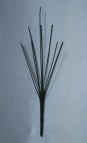 О173 Подбукетник без листьев 9г.h=40см.(уп-10шт.)Подбукетник без листьев 9г.h=40см.(уп-10шт.)шт.10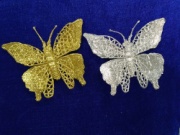 О138 Бабочка средняя мерцающая (уп-20 шт.)Бабочка средняя мерцающая (уп-20 шт.)шт.11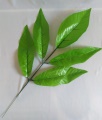 О159 Лист "Лавр" h=55 см. (уп-20шт)Лист "Лавр" h=55 см. (уп-20шт)шт.11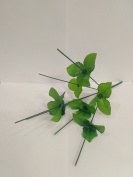 О141 Подбукетник с листьями 7г. h=36см (уп.-10шт.)Подбукетник с листьями 7г. h=36см (уп.-10шт.)шт.11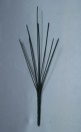 О164 Подбукетник без листьев 9г.h=47см. (уп-10шт)Подбукетник без листьев 9г.h=47см. (уп-10шт)шт.13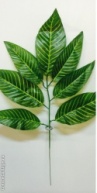 О122 Ветка листьев h=55cм. (уп-12 шт.)Ветка листьев h=55cм. (уп-12 шт.)шт.15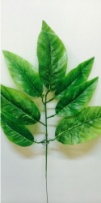 О146 Ветка листьев h=55cм. (уп-12 шт.)Ветка листьев h=55cм. (уп-12 шт.)шт.15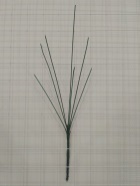 О108 Подбукетник без листьев 7г.H-54см.(уп-10шт.)Подбукетник без листьев 7г.H-54см.(уп-10шт.)шт.15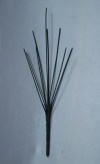 О165 Подбукетник без листьев 9г.h=58см. (уп-10шт.)Подбукетник без листьев 9г.h=58см. (уп-10шт.)шт.19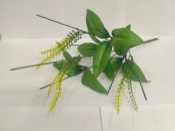 О105 Подбукетник с листьями 7г.+4л+3доб.H-46см (уп-5шт.)Подбукетник с листьями 7г.+4л+3доб.H-46см (уп-5шт.)шт.20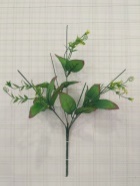 О106 Подбукетник с листьями 7г.+7л.+3доб.H-46см (уп-5шт.)Подбукетник с листьями 7г.+7л.+3доб.H-46см (уп-5шт.)шт.25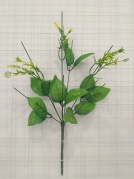 О113 Подбукетник с листьями 9г.+6л.+3доб.H-47см (уп-5шт.)Подбукетник с листьями 9г.+6л.+3доб.H-47см (уп-5шт.)шт.29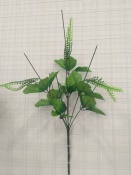 О107 Подбукетник с листьями 7г.+7л+3доб H-54см (уп-5шт.)Подбукетник с листьями 7г.+7л+3доб H-54см (уп-5шт.)шт.30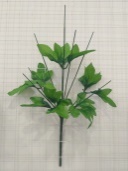 О118 Подбукетник с листьями 9г.+5л.H-47см (уп-5шт.)Подбукетник с листьями 9г.+5л.H-47см (уп-5шт.)шт.38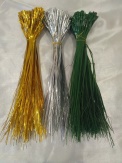 О194 Флористическая добавка (уп-200 шт.)О194 Флористическая добавка (уп-200 шт.)шт.100ФотоНаименованиеОписаниеЕд.изм.Цена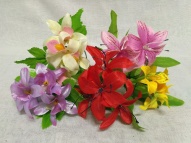 Б104 Б/СБукет орхидея маленькая 3г H-21см (уп 50 микс)Б/СБукет орхидея маленькая 3г H-21см (уп 50 микс)Шт.8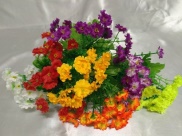 Б201 Букет мелкоцвет 15 в. H=20см (уп-100микс)Букет мелкоцвет 15 в. H=20см (уп-100микс)Шт.11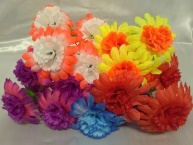 Б174 Б/СБукет "Ромка"5г.H-32см (уп-50 микс)Б/СБукет "Ромка"5г.H-32см (уп-50 микс)Шт.13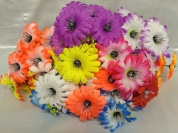 Б264 Б/С Букет ромашка "Полевая" 7г.H=37см.(уп-50микс)Б/С Букет ромашка "Полевая" 7г.H=37см.(уп-50микс)шт.14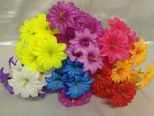 Б265 Б/С Букет колокольчик "Люк" 7г.H=38см.(уп-50микс.)Б/С Букет колокольчик "Люк" 7г.H=38см.(уп-50микс.)шт.14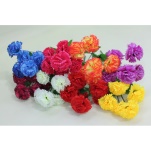 Б209 Б/С Букет гвоздик "Мишка" 6г.Н31см (50микс)Б/С Букет гвоздик "Мишка" 6г.Н31см (50микс)шт.15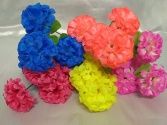 Б225 Б/С Букет шарик "Малыш" 5г.h=34см (уп-50 микс)Б/С Букет шарик "Малыш" 5г.h=34см (уп-50 микс)шт.15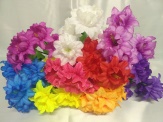 Б256 Б/С Букет нарцисс "Капель" 5г. h=35см (уп=40микс)Б/С Букет нарцисс "Капель" 5г. h=35см (уп=40микс)шт.15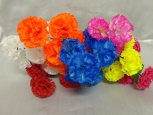 Б151 Б/С Букет гвоздика 6г.h=33см (уп-50 микс)Б/С Букет гвоздика 6г.h=33см (уп-50 микс)шт.16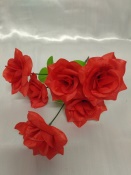 Б112 Б/С Букет розочек "Шарм" 6г.h=34см (уп-40 микс)Б/С Букет розочек "Шарм" 6г.h=34см (уп-40 микс)шт.17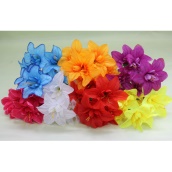 Б230 Б/С Букет колокольчик"Лучик"6г.Н40см (50микс)Б/С Букет колокольчик"Лучик"6г.Н40см (50микс)шт.17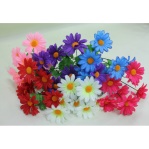 Б211 Б/С Букет ромашки"Канарейка"7г.Н35см(40микс)Б/С Букет ромашки"Канарейка"7г.Н35см(40микс)шт.18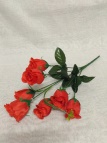 Б109 Б/С Букет розы "Надежда"7г.H-37см (уп-50микс)Б/С Букет розы "Надежда"7г.H-37см (уп-50микс)шт.18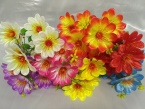 Б262 Б/С Букет камелия "Глория" 7г. H=38см (уп-50микс)Б/С Букет камелия "Глория" 7г. H=38см (уп-50микс)шт.18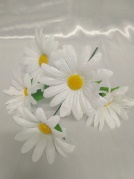 Б254 Б/С Букет ромашка "Полюшко" 5г. H=31см.(уп-50шт.)Б/С Букет ромашка "Полюшко" 5г. H=31см.(уп-50шт.)шт.18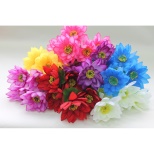 Б232 Б/С Букет лотос"Нарядный"6г.Н37см (20микс)Б/С Букет лотос"Нарядный"6г.Н37см (20микс)шт.19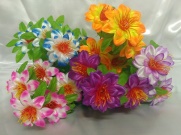 Б275 Букет кувшинок "Клавдия" 6г.H=33см (уп-50микс)Букет кувшинок "Клавдия" 6г.H=33см (уп-50микс)шт.19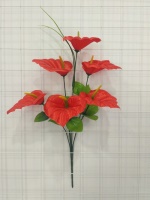 Б116 Букет калл "Конти"6г.H-42см (уп-20микс.)Букет калл "Конти"6г.H-42см (уп-20микс.)шт.19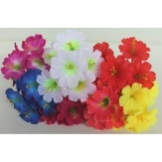 Б146 Б/СБукет колок."Кошечка"6гН33см (50микс)Б/СБукет колок."Кошечка"6гН33см (50микс)шт.20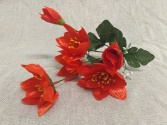 Б111 Б/С Букет лотос (уп-50микс.)Б/С Букет лотос (уп-50микс.)шт.20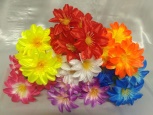 Б173 Б/СБукет георгин "Лето" 6г.H=30см (уп-50микс)Б/СБукет георгин "Лето" 6г.H=30см (уп-50микс)шт.20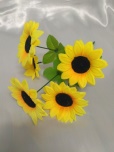 Б253 Б/С Букет подсолнухов 5г.H=31см.(уп-20шт.)Б/С Букет подсолнухов 5г.H=31см.(уп-20шт.)шт.20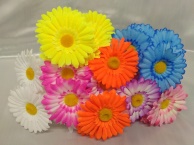 Б255 Б/С Букет ромашка "Василиса" 5г. h=31см(уп-50микс) Б/С Букет ромашка "Василиса" 5г. h=31см(уп-50микс)шт.20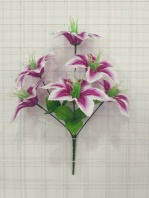 Б115 Букет лилий с тычинкой "Линда" 6г.H-34см(уп-50микс)Букет лилий с тычинкой "Линда" 6г.H-34см(уп-50микс)шт.21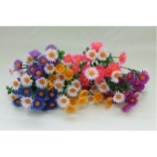 Б242 Б/С Букет ромашек пластик 7гН30см(20микс)Б/С Букет ромашек пластик 7гН30см(20микс)шт.22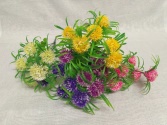 Б118 Б/СБукет пластик."Шарик" 6г. H-34см.(уп-40 микс)Б/СБукет пластик."Шарик" 6г. H-34см.(уп-40 микс)шт.22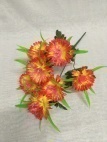 Б120 Б/СБукет георгин "Искорка" 7г. H-40см (уп-40 микс)Б/СБукет георгин "Искорка" 7г. H-40см (уп-40 микс)шт.22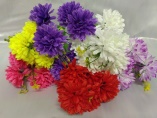 Б267 Б/С Букет хризантемы "Сказка"  7г.H-34см(уп-50микс)Б/С Букет хризантемы "Сказка"  7г.H-34см(уп-50микс)шт.22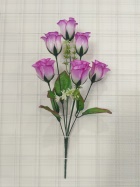 Б172 Букет розочек "Мики Маус" 6г.H-41см (уп-40микс.)Букет розочек "Мики Маус" 6г.H-41см (уп-40микс.)шт.23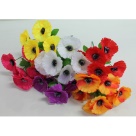 Б117 Букет мак"Барабашка"7г.Н36см (50микс)Букет мак"Барабашка"7г.Н36см (50микс)шт.24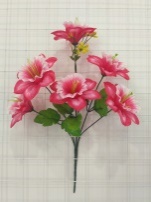 Б133 Букет нарциссов "Прима" 6г.H-42см (уп-20микс)Букет нарциссов "Прима" 6г.H-42см (уп-20микс)шт.25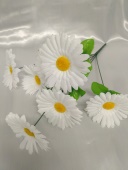 Б259 Б/С Букет ромашка "Полюшко" 7г. H=40см.(уп-20шт.)Б/С Букет ромашка "Полюшко" 7г. H=40см.(уп-20шт.)шт.27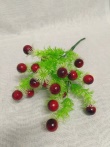 Б124 Б/СБукет "Бусинки" с пл добавками H-36см. (уп-20 шт.)Б/СБукет "Бусинки" с пл добавками H-36см. (уп-20 шт.)шт.29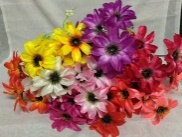 Б101 Б/С Букет георгин с пл. добавками 7 г.H-40см(уп-20 микс)Б/СБукет георгин с пл. добавками 7 г.H-40см(уп-20 микс)шт.30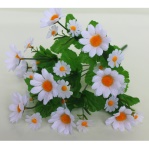 Б224 Б/С Букет ромашек натур.9в.Н37см(20шт)Б/С Букет ромашек натур.9в.Н37см(20шт)шт.32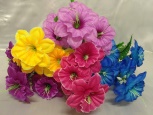 Б257 Б/С Букет нарцисс "Таити" 7г. H=40см.(уп-20микс)Б/С Букет нарцисс "Таити" 7г. H=40см.(уп-20микс)шт.32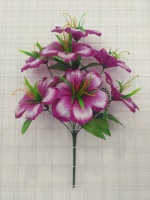 Б131 Букет амаралисов "Мираж" 7г.H-52см (уп-20микс)Букет амаралисов "Мираж" 7г.H-52см (уп-20микс)шт.32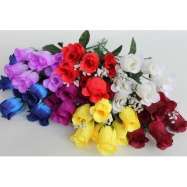 Б219 Б/С Букет роз бут."Жан-Луи"7г.Н41см(50микс)Б/С Букет роз бут."Жан-Луи"7г.Н41см(50микс)шт.33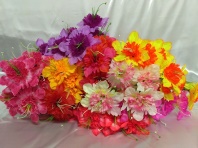 Б203 Букет махровый нарцисс "Алан" 7г.H=44см (уп-50микс.)Букет махровый нарцисс "Алан" 7г.H=44см (уп-50микс.)шт.33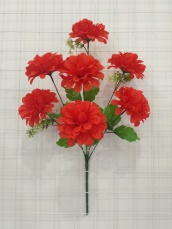 Б250 Б/С Букет шафран "Лакомка" 7 г.h=45см (уп-20микс)Б/С Букет шафран "Лакомка" 7 г.h=45см (уп-20микс)шт.33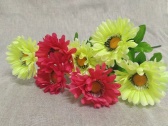 Б189 Б/С Букет маргаритка (уп-40микс.)Б/С Букет маргаритка (уп-40микс.)шт.35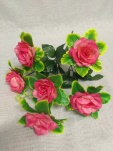 Б125 Б/СБукет роз в розетке "Мальвина" 6г.H-42см(уп-40микс)Б/СБукет роз в розетке "Мальвина" 6г.H-42см(уп-40микс)шт.35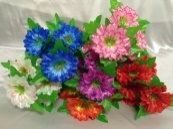 Б277 Букет георгин "Самаркант" 7г. H=44см (уп-20микс)Букет георгин "Самаркант" 7г. H=44см (уп-20микс)шт.35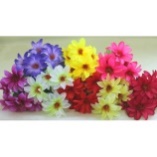 Б213 Б/С Букет георгин"Рафаэлло"7г.Н41см(20микс)Б/С Букет георгин"Рафаэлло"7г.Н41см (20микс)шт.38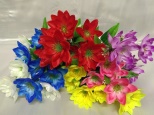 Б207 Б/С Букет лотоса "Леон" 7г.H=44см (уп-20микс)Б/С Букет лотоса "Леон" 7г.H=44см (уп-20микс)шт.38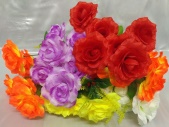 Б249 Б/С Букет роз "Агния" 7 г.H=50см (уп-20микс)Б/С Букет роз "Агния" 7 г.H=50см (уп-20микс)шт.38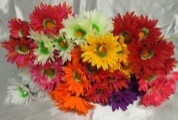 Б241 Букет ромашек "Рокси" 7г.H=44см. (уп-50микс)Букет ромашек "Рокси" 7г.H=44см. (уп-50микс)шт.38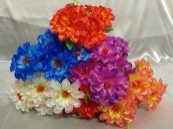 Б282 Букет георгин атлас.7г. H=48см (уп-20микс)Букет георгин атлас.7г. H=48см (уп-20микс)шт.38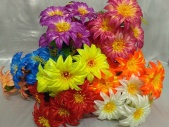 Б258 Б/С Букет гергин атл. 7г.H=48см.(уп-20микс)Б/С Букет гергин атл. 7г.H=48см.(уп-20микс)шт.39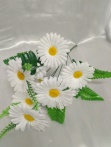 Б260 Б/С Букет ромашка "Полюшко" 9г. H=45см.(уп-20шт.)Б/С Букет ромашка "Полюшко" 9г. H=45см.(уп-20шт.)шт.39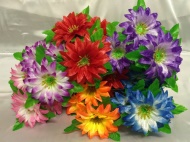 Б278 Букет лотоса "Греция" 7г. H-44см (уп-20микс)Букет лотоса "Греция" 7г. H-44см (уп-20микс)шт.39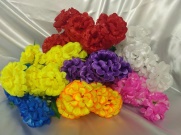 Б266 Б/С Букет шафран "Марс" 7г.H=45см.(уп-20микс.)Б/С Букет шафран "Марс" 7г.H=45см.(уп-20микс.)шт.39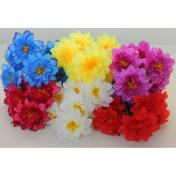 Б222 Б/С Букет георгин"Ракета"7г.Н44см (20микс)Б/С Букет георгин"Ракета"7г.Н44см (20микс)шт.40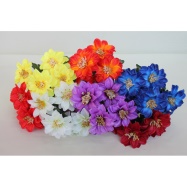 Б156 Букет георгин с зол."Лоск" 6г.Н42см(20микс)Букет георгин с зол."Лоск" 6г.Н42см(20микс)шт.42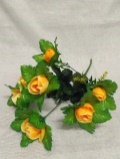 Б110 Букет розочка в розетке с пл.добавк.7г.H-42см.(уп-50 микс)Букет розочка в розетке с пл.добавк.7г.H-42см.(уп-50 микс)шт.42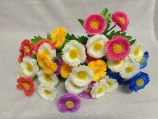 Б135 Букет маргариток с осокой 7г. H-33см(уп-50 микс)Букет маргариток с осокой 7г. H-33см(уп-50 микс)шт.42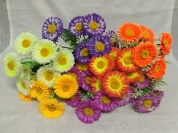 Б140 Букет гербера "Лиза" с добавками 6г.H-31см.(уп-40 микс)Букет гербера "Лиза" с добавками 6г.H-31см.(уп-40 микс)шт.42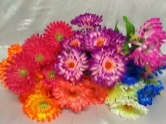 Б180 Б/С Букет хризантем "Джульетта" 7г.H=50см (уп-20микс)Б/С Букет хризантем "Джульетта" 7г.H=50см (уп-20микс)шт.43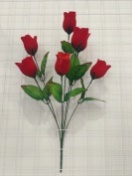 Б127 Букет бархатных роз "Победа"7г.H=46см (уп-20микс.)Букет бархатных роз "Победа"7г.H=46см (уп-20микс.)шт.43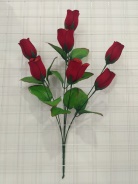 Б148 Букет бархатных роз "Победитель" 7г.H=46см (уп-20микс)Букет бархатных роз "Победитель" 7г.H=46см (уп-20микс)шт.43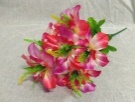 Б197 Б/С Букет нарцисс (уп- 40микс.)Б/С Букет нарцисс (уп- 40микс.)шт.45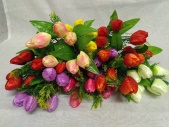 Б105 Букет тюльпанов с пл.добав. 7г.H-34см (уп-50 микс)Букет тюльпанов с пл.добав. 7г.H-34см (уп-50 микс)шт.45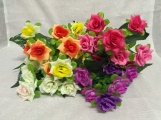 Б136 Букет роз в розетке 9г+3л H-43см.(уп-40 микс)Букет роз в розетке 9г+3л H-43см.(уп-40 микс)шт.45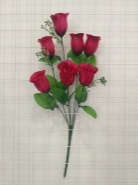 Б160 Букет роз "Успех" 7г.H-52 см.(уп-20 микс.)Букет роз "Успех" 7г.H-52 см.(уп-20 микс.)шт.45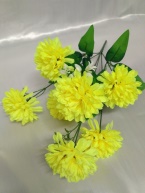 Б155 Букет хризантема "Глобус"7г. h=44см (уп.-20микс.)Букет хризантема "Глобус"7г. h=44см (уп.-20микс.)шт.47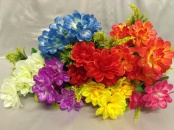 Б238 Б/С Букет камелия "Амелия" 6г.H-43см. (уп-20микс.)Б/С Букет камелия "Амелия" 6г.H-43см. (уп-20микс.)шт.47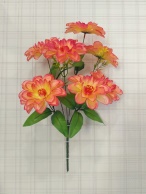 Б175 Букет георгин "Шарлиз" 7г.H-50см (уп-20микс)Букет георгин "Шарлиз" 7г.H-50см (уп-20микс)шт.47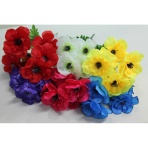 Б128  Букет мак"Водевиль"7г.Н45см(20микс)Букет мак"Водевиль"7г.Н45см(20микс)шт.48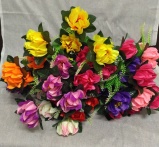 Б147 Б/СБукет ананас (уп-20микс)Б/СБукет ананас (уп-20микс)шт.48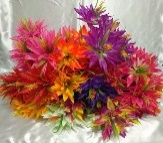 Б119 Букет астра "Радуга" 6г.H=55см (уп-20микс)Букет астра "Радуга" 6г.H=55см (уп-20микс)шт.48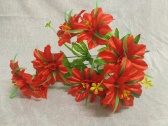 Б226 Б/С Букет колокольчик (уп. 40микс)Б/С Букет колокольчик (уп. 40микс)шт.50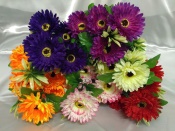 Б276 Букет астра "Крым" 6г+3 добав.H=42см (уп-20микс)Букет астра "Крым" 6г+3 добав.H=42см (уп-20микс)шт.52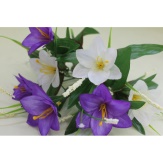 Б337 Б/С Букет лилий с торчалкой 7г.Н35см(10микс)Б/С Букет лилий с торчалкой 7г.Н35см(10микс)шт.55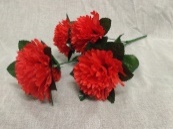 Б114 Букет гвоздика, 6 г. (уп-20микс.)Букет гвоздика, 6 г. (уп-20микс.)шт.55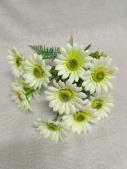 Б142 Букет ромашка "Солнышко" с добав.10г.H-36см (уп-40 микс)Букет ромашка "Солнышко" с добав.10г.H-36см (уп-40 микс)шт.55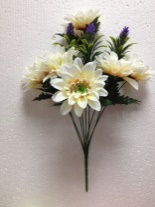 Б215 Б/С Букет гербер с доб.6г.+3вет.h-45cм (уп-2шт.)Б/С Букет гербер с доб.6г.+3вет.h-45cм (уп-2шт.)шт.58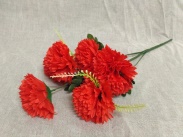 Б159 Б/С Букет гвоздика 7г. (уп-20микс.)Б/С Букет гвоздика 7г. (уп-20микс.)шт.59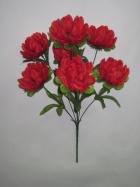 Б204 Б/С Букет "Ананас" 7г. h=50см (уп.-20шт.)Б/С Букет "Ананас" 7г. h=50см (уп.-20шт.)шт.60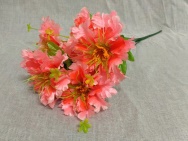 Б202 Б/С Букет георгин махровый (уп-40микс).Б/С Букет георгин махровый (уп-40микс).шт.60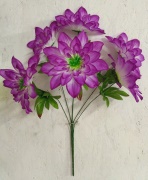 Б223 Букет георгин "Руша" 6г.H=58см(уп-20микс.)Букет георгин "Руша" 6г.H=58см(уп-20микс.)шт.62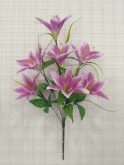 Б153 Букет лилий "Лера"7г.H-64 см (уп-20микс.)Букет лилий "Лера"7г.H-64 см (уп-20микс.)шт.62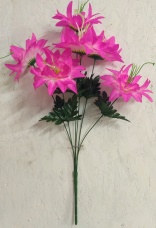 Б191 Букет нарцисс "Радужный" 6г.H=60см (уп-20микс)Букет нарцисс "Радужный" 6г.H=60см (уп-20микс)шт.64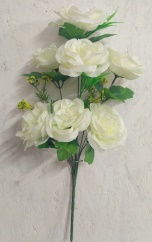 Б274 Букет пион "Касмея" 9 г.H=52см (уп-20микс)Букет пион "Касмея" 9 г.H=52см (уп-20микс)шт.65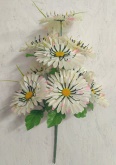 Б283 Букет ромашка "Июль" 9г.H=48см.(уп-20микс)Букет ромашка "Июль" 9г.H=48см.(уп-20микс)шт.65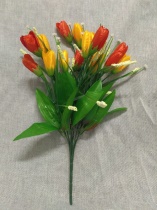 Б208 Букет крокусов с торчалками 7В.Н35см(уп-10микс)Букет крокусов с торчалками 7В.Н35см(уп-10микс)шт.65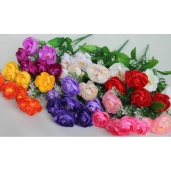 Б108 Бук.камелий 7г."Морозко"Н39см(уп-20микс)Бук.камелий 7г."Морозко"Н39см(уп-20микс)шт.65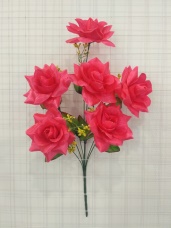 Б149 Букет роз "Мечта" 7г.H-62см (уп-20микс)Букет роз "Мечта" 7г.H-62см (уп-20микс)шт.65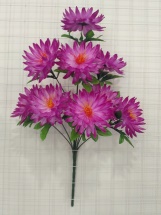 Б161 Букет георгин "Герман" 9г.H-60см (уп-10микс)Букет георгин "Герман" 9г.H-60см (уп-10микс)шт.65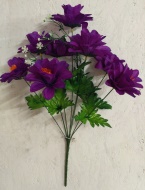 Б166 Букет георгин "Радость" 9г.H=58см (уп-20микс.)Букет георгин "Радость" 9г.H=58см (уп-20микс.)шт.69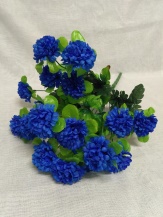 Б134 Б/СБукет хризантема в розетке"Шарик" 17г.H-52см(уп-20 микс)Б/СБукет хризантема в розетке"Шарик" 17г.H-52см(уп-20 микс)шт.70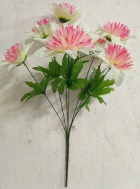 Б102 Букет нарцис махровый 7г.H=61см. (уп-20микс)Букет нарцис махровый 7г.H=61см. (уп-20микс)шт.72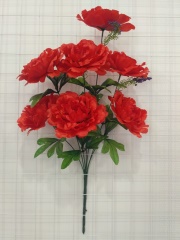 Б141 Букет пионов "Гера" 7г.H-60см.(уп-20микс.)Букет пионов "Гера" 7г.H-60см.(уп-20микс.)шт.75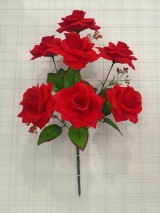 Б195 Букет бархатных роз "Дженифер" 7г.H-50см (уп-20микс)Букет бархатных роз "Дженифер" 7г.H-50см (уп-20микс)шт.75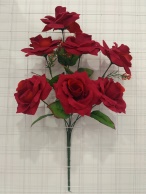 Б206 Букет бархатных роз "Джина" 7г.H-50см (уп-20микс.)Букет бархатных роз "Джина" 7г.H-50см (уп-20микс.)шт.75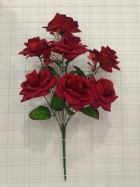 Б212 Букет бархатных роз "Джордана" 7г.H-50см (уп-20микс.)Букет бархатных роз "Джордана" 7г.H-50см (уп-20микс.)шт.75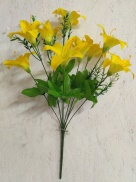 Б121 Букет лилий "Тигровая" 9г.H=58см.(уп-20микс)Букет лилий "Тигровая" 9г.H=58см.(уп-20микс)шт.77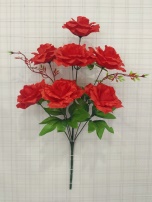 Б123 Букет роз "Муза" 7г.+2доб H-65см(уп-10микс)Букет роз "Муза" 7г.+2доб H-65см(уп-10микс)шт.84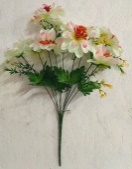 Б144 Букет георгин "Тучка" 9г. H=57см.(уп-10микс)Букет георгин "Тучка" 9г. H=57см.(уп-10микс)шт.87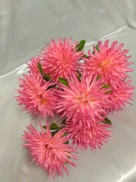 Б168 Б/С Букет хризантемы "Весна" 9г. h=60см.(уп-10микс.)Б/С Букет хризантемы "Весна" 9г. h=60см.(уп-10микс.)шт.94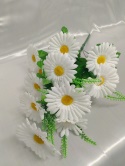 Б263 Б/С Букет ромашка "Поляна"14г.H=68см (уп-10шт.)Б/С Букет ромашка "Поляна"14г.H=68см (уп-10шт.)шт.95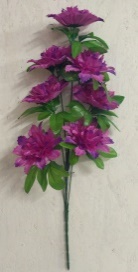 Б279 Букет пион "Лада" 7г.H=77см (уп-10микс)Букет пион "Лада" 7г.H=77см (уп-10микс)шт.95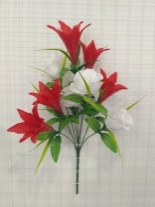 Б137 Букет лилий с розами "Балерина" 9г.H-70см (уп-10микс)Букет лилий с розами "Балерина" 9г.H-70см (уп-10микс)шт.95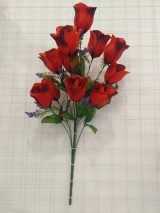 Б185 Букет роз "Джулия" 11г.H-66см (уп-20микс)Букет роз "Джулия" 11г.H-66см (уп-20микс)шт.95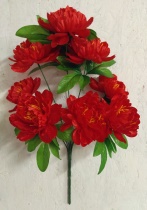 Б280 Букет пионов "Стелла" 9г.H=62см (уп-10микс)Букет пионов "Стелла" 9г.H=62см (уп-10микс)шт.98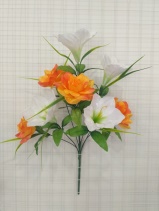 Б138 Букет лилий с розами "Леди" 9г. H-67см (уп-10микс)Букет лилий с розами "Леди" 9г. H-67см (уп-10микс)шт.98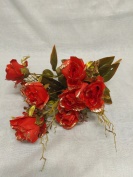 Б103 Б/СБукет роз мерцающих с пл.добавками 9г. H-53см.(уп-1шт)Б/СБукет роз мерцающих с пл.добавками 9г. H-53см.(уп-1шт)шт.100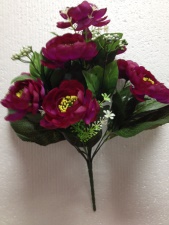 Б246 Букет камелий с доб. 9г.+3вет. h-42см.(уп-1шт)Букет камелий с доб. 9г.+3вет. h-42см.(уп-1шт)шт.105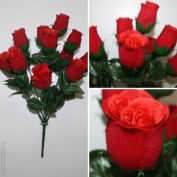 Б319 Букет бутонов роз бархатных 12г.h=50смБукет бутонов роз бархатных 12г.h=50смшт.106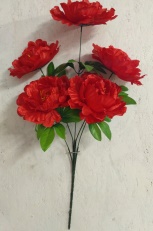 Б273 Букет пион "Зевс" 5 г. H=73см (уп-10микс)Букет пион "Зевс" 5 г. H=73см (уп-10микс)шт.108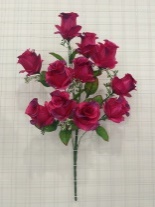 Б140 Букет роз с доб."Казань" 11г. H-67см.(уп-20микс.)Букет роз с доб."Казань" 11г. H-67см.(уп-20микс.)шт.110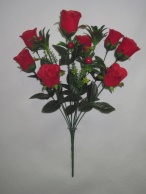 Б182 Букет бут. роз барх. с добав. 8г.+4в. h=59см (уп.-20шт.)Букет бут. роз барх. с добав. 8г.+4в. h=59см (уп.-20шт.)шт.120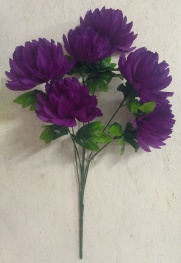 Б269 Букет ананас 6г. H=76см (уп-10 микс)Букет ананас 6г. H=76см (уп-10 микс)шт.128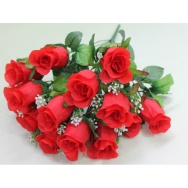 Б240 Б/С Букет роз бутон"Кувейт"14г.Н48см (уп-1шт.)Б/С Букет роз бутон"Кувейт"14г.Н48см (уп-1шт.)шт.130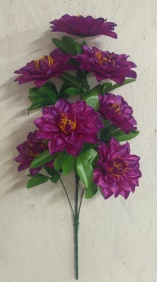 Б286 Букет георгин "Гармония" 7г.H=75см (уп-10микс)Букет георгин "Гармония" 7г.H=75см (уп-10микс)шт.132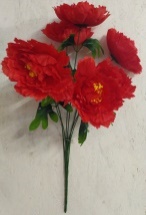 Б270 Букет пион 7г.H=76см (уп-10микс)Букет пион 7г.H=76см (уп-10микс)шт.148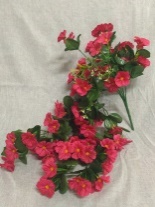 Б199 Букет свисающая фиалка (уп-20микс.)Букет свисающая фиалка (уп-20микс.)шт.150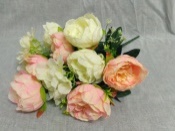 Б200 Букет роз 12 г.(уп-20микс.)Букет роз 12 г.(уп-20микс.)шт.230ФотоНаименованиеОписаниеЕд.изм.Цена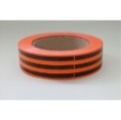 ЛС104 Лента Георгиевская простая 3/50 РоссияЛента Георгиевская простая 3/50 Россияшт.60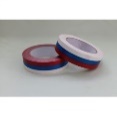 ЛС117 Лента простая Триколор 3/50Лента простая Триколор 3/50шт.60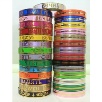 ЛС105 Лента с золотой полосой 2/50 РоссияЛента с золотой полосой 2/50 Россияшт.72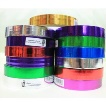 ЛС113 Лента металл. 2/50 РоссияЛента металл. 2/50 Россияшт.56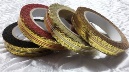 ЛС120 Лента ажурная 2/50 РоссияЛента ажурная 2/50 Россияшт.77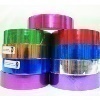 ЛС112 Лента металл 3/50 РоссияЛента металл 3/50 Россияшт.82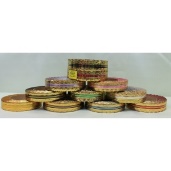 ЛС108 Лента ажурная 3/25 РоссияЛента ажурная 3/25 Россияшт.97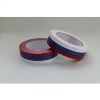 ЛС116 Лента Простая Триколор  5/50Лента Простая Триколор  5/50шт.105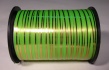 ЛС124 Катушка М/зол.полоса или металлизир./ 0,5/250Катушка М/зол.полоса или металлизир./ 0,5/250шт.110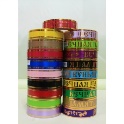 ЛС103 Лента золотая полоса 3/50 РоссияЛента золотая полоса 3/50 Россияшт.116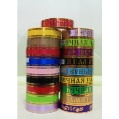 ЛС114 Лента с надписью зол. полоса 3/50 РоссияЛента с надписью зол. полоса 3/50 Россияшт.116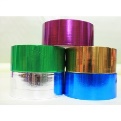 ЛС111 Лента металл 5/50 РоссияЛента металл 5/50 Россияшт.119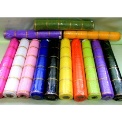 С102 Сетка золотая полоса 5м.Сетка золотая полоса 5м.шт.155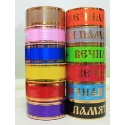 ЛС102 Лента золотая полоса 5/50 РоссияЛента золотая полоса 5/50 Россияшт.161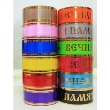 ЛС121 Лента с надписью золот.полоса 5/50 РоссияЛента с надписью и золотой полосой 5/50 Россияшт.161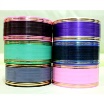 ЛС122 Лента лаковая с золот.полосой 5/50 РоссияЛента лаковая с золотой полосой 5/50 Россияшт.163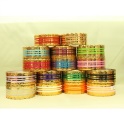 ЛС109 Лента ажурная 5/25 РоссияЛента ажурная 5/25 Россияшт.165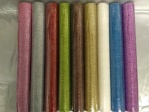 С101 Сетка с блеском 5 м.С101 Сетка с блеском 5 м.шт.175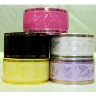 ЛС106 Лента с рисунком зол.пол. 6/50 РоссияЛента с рисунком и золотой полосой 6/50 Россияшт.193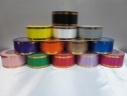 ЛС119 Лента М/зол.полоса, металлизир., с рисунком / 6/50Лента М/зол.полоса, металлизир., с рисунком / 6/50шт.193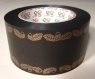 ЛС118 Лента бумажная 6/50Лента бумажная 6/50шт.200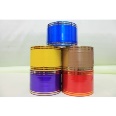 ЛС110 Лента золотая полоса 8/50 РоссияЛента золотая полоса 8/50 Россияшт.240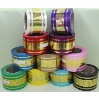 ЛС123 Лента с рисунком золотая полоса 8/50 РоссияЛента с рисунком золотая полоса 8/50 Россияшт.250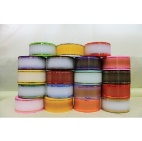 ЛС101 Лента Sonia простая 7/50 ПЛента Sonia простая 7/50 Пшт.318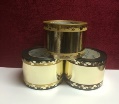 ЛС107 Лента металл 8/50 ПЛента металл 8/50 Пшт.340ФотоНаименованиеОписаниеЕд.изм.Цена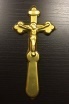 Ф101 "Крест-мини" h=13см(50шт)"Крест-мини" h=13см(50шт)шт.2,5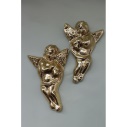 Ф107 Уголок ангел малый левый-правый 120х80 (50ШТ)Уголок ангел малый левый-правый 120х80 (50ШТ)шт.2,5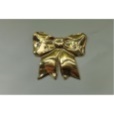 Ф105 Бант малый (50ШТ)Бант малый (50ШТ)шт.3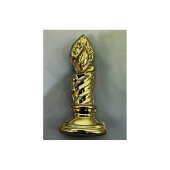 Ф113 Свеча малая (50ШТ)Свеча малая (50ШТ)шт.3,5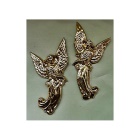 Ф108 Ангелочек (50шт)Ангелочек (50шт)шт.4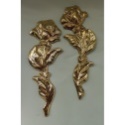 Ф110 Роза 260х95 (50шт)Роза 260х95 (50шт)шт.4,5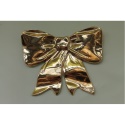 Ф106 Бант большой 150х120 (50ШТ)Бант большой 150х120 (50ШТ)шт.5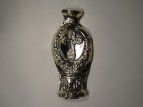 Ф115 Ваза средняя крест (50шт)Ваза средняя крест (50шт)шт.6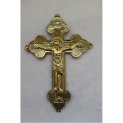 Ф104 Крест 150*220 (50ШТ)Крест 150*220 (50ШТ)шт.6,5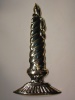 Ф114 Свеча большая(50шт)Свеча большая(50шт)шт.6,5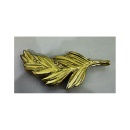 Ф118 Лист (50шт)Лист (50шт)шт.6,5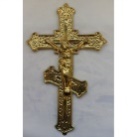 Ф103 "Крест"большой 185х300мм (50шт)"Крест"большой 185х300мм (50шт)шт.7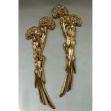 Ф109 Гвоздика с бутоном (50ШТ)Гвоздика с бутоном (50ШТ)шт.7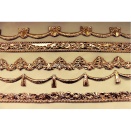 Ф111 Полоски 0,7 М.(50ШТ.)Полоски 0,7 М.(50ШТ.)шт.7,5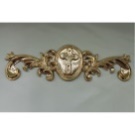 Ф112 Накладка "О 1" (50ШТ)Накладка "О 1" (50ШТ)шт.7,5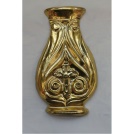 Ф116 Ваза средняя крест-завиток (50шт)Ваза средняя крест-завиток (50шт)шт.8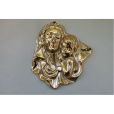 Ф120 Мадонна с младенцем (50шт)Мадонна с младенцем (50шт)шт.8,5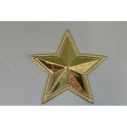 Ф117 Звезда малая (50шт)Звезда малая (50шт)шт.11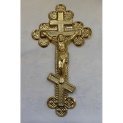 Ф102 Крест ажурный 355*195(50ШТ)Крест ажурный 355*195(50ШТ)шт.11,50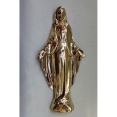 Ф119 Мадонна (50шт)Мадонна (50шт)шт.18,5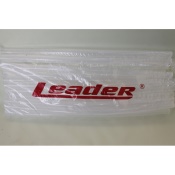 СТ101 Клей силиконовый "Лидер" Клей силиконовый "Лидер"кг.340